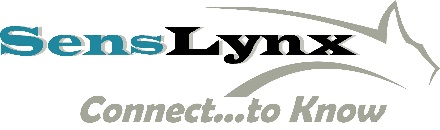 EZ-750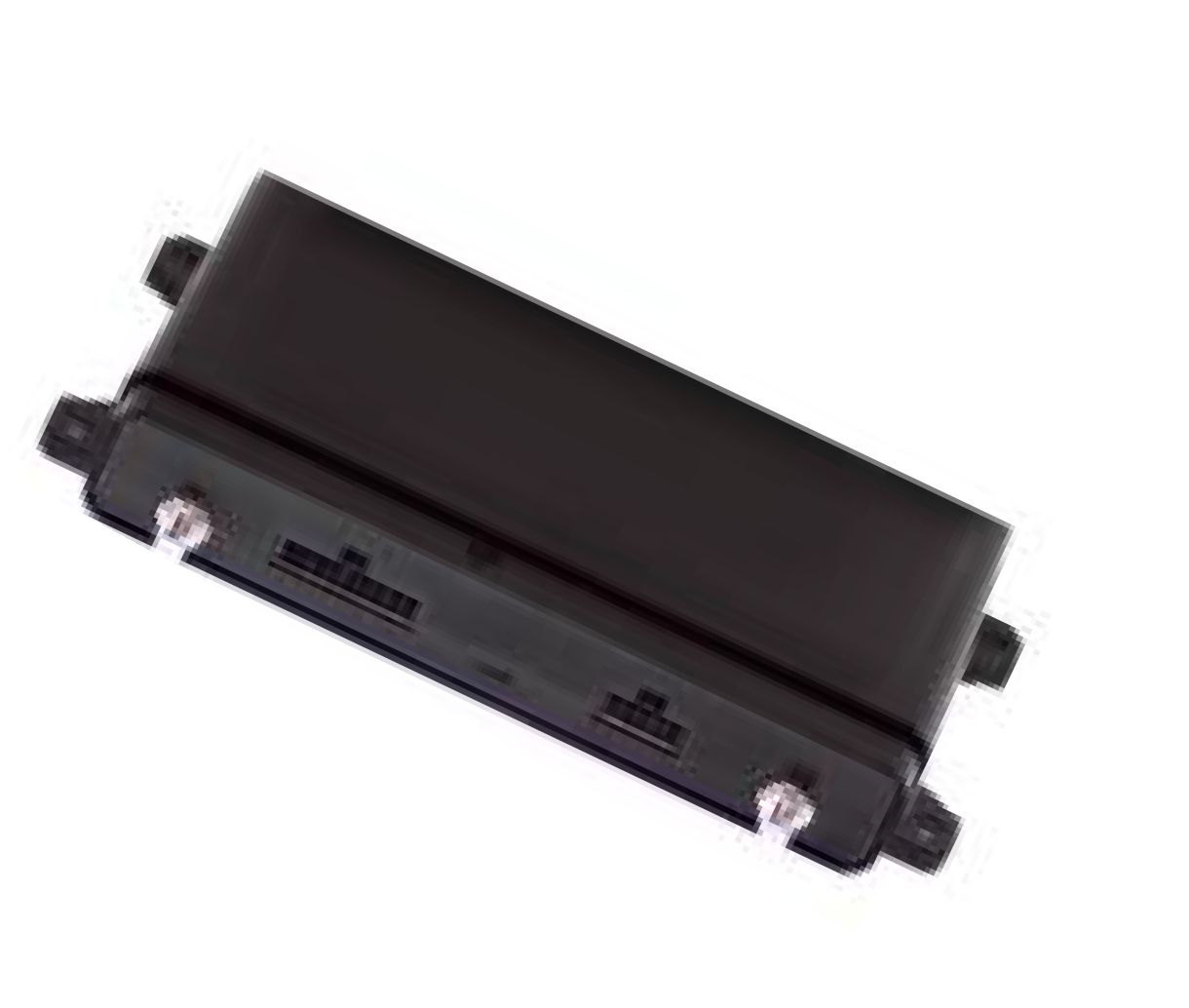 DEVICE DESCRIPTIONThe EZ-750 is our most advanced ﬂeet tracking device incorporating 4G technology, including both Bluetooth and a WiFi hotspot for connectivity with our VS-800 Video Camera solution. The device is designed to handle our most advanced functions, for example, it will support the monitoring of many optional features, such as multiple inputs for PTO (power take off), SID (Starter Interrupt/Disable) and remote Door Unlock. Its Bluetooth module provides flexibility for future features, like Driver ID and Driver based applications. It is built with the quality components needed to meet the high reliability and the large amounts of data required as a continuous ﬂeet tracking and video gateway device.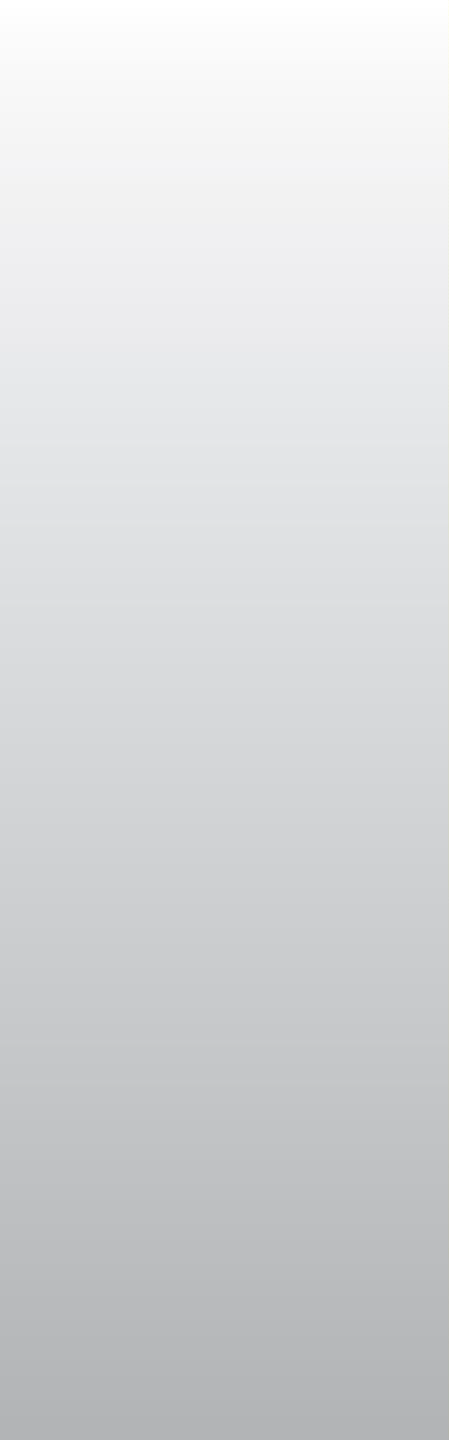 KEY FEATURES/BENEFITSReports every 20 seconds + heading changes of >10°.Internal dual Global cellular and GPS satellite antennas reduce installation time, improves cellular signal reception, and better supports a covert installation.Internal battery back-up allows us to report even if the device power is compromised, tampered with or disconnected.Capable of storing and forwarding all satellite tracking data (once the device recognizes cellular connectivity) up to 10,000 data points (which is critical, if and when any vehicle travels beyond a cellular network).Includes, “smart power management” which allows the device to recognize when a vehicle is turned off which triggers the device to go into a sleep mode, which will signiﬁcantly reduce the possibility of the device causing any vehicle battery issues.Utilizes the 4G LTE CAT 4 cellular networks to transmit all the vehicle generated data (an unlimited cellular data plan is included with your service). Which includes the best coverage of Verizon, T-Mobile and AT&T (in that network order) and when in Canada, the device will seek the Telus, Rogers and Bell cellular network (in that order) and Telefonica within the Mexico, Latin America and CaribbeanBuilt Rugged and Secure – advanced security protocols and is RoHS, Reach and SAEJ1455 compliant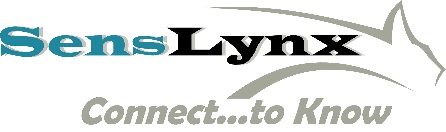 EZ-750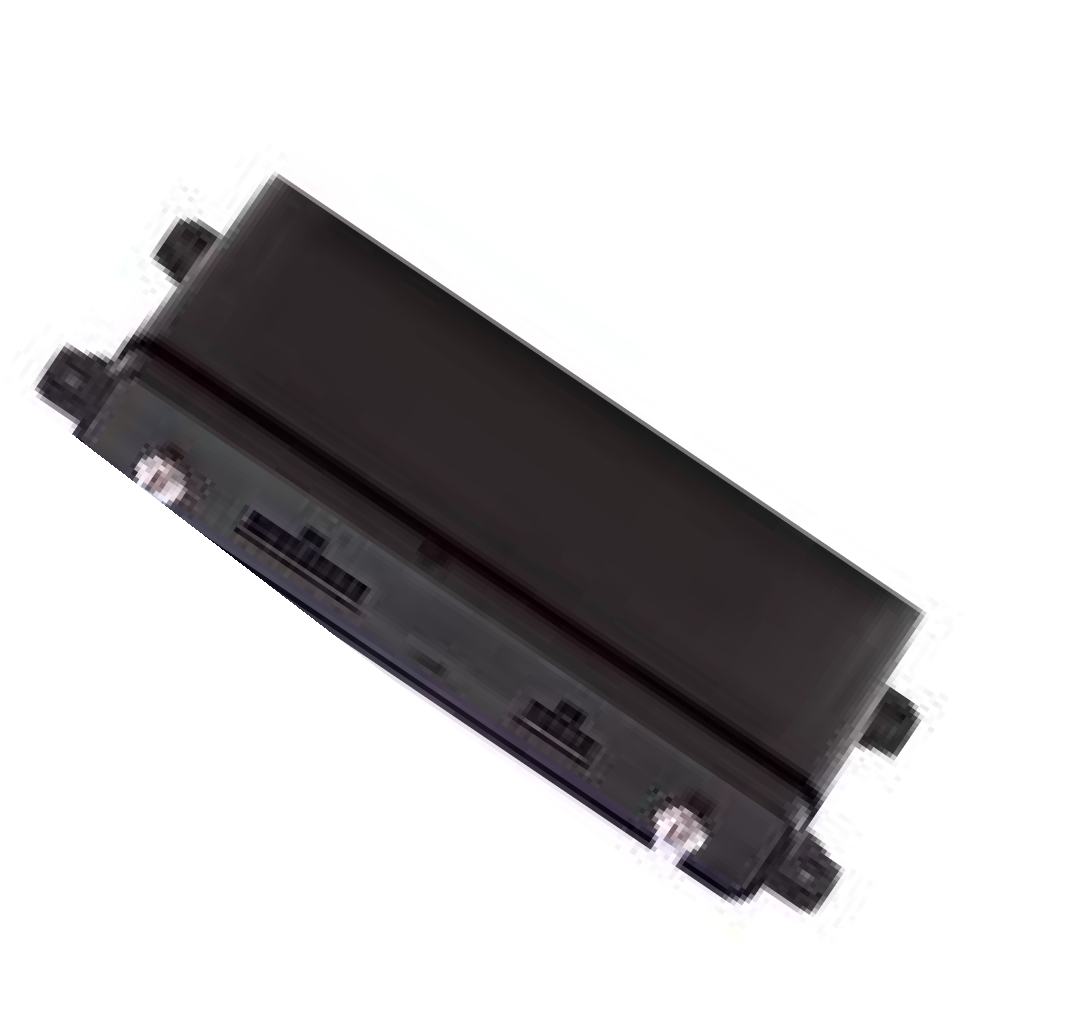 DEVICE SPECIFICATIONSSize: 7.3” x 3.23” x 1.22”Weight: .63 lb. Operating Temp.Powered: -40° C to 70° C Battery: -20°C to 60°c Charging: 0° C to 45° CWireless Specs: Global LTE Modem CAT 4Operating Voltage: 6-48 VDC Location Accuracy: +/-2.0m CEP Internal Back-up Battery 1.2 AHCertifications: FCC, CE, IC, PTCRB, RCM Device LED’s: Power Button, 5 LED’s, BuzzerInternal Antennas:Cellular Primary & secondary GPSWiFi Hotspot for Video Application only Bluetooth: 5.0 (master, slave LE data packet)External Connectors:USBPower In (6-48VDC) Power Out (2.5W)1 -Wire TechnologyDigital Inputs x3 Outputs x2  Ignition DetectionCAN 2.0B x 1 (ISO-15765 or J1939) or FD x1 (ISO-15765 or J1939) RS-232 x2DEVICE SOFTWARE HIGHLIGHTSWeb based; providing access to your ﬂeet information limited only by your access to the internet; including a mobile viewer application that will auto size for smartphone or tablet.Fleet tracking updates every 20 seconds + heading changes of >7°Supports integration with our VS800 Video Camera solution for easyaccess to the key Video Alerts provided by our VS800.Supports “closest vehicle” worker dispatch functionality. Which provides accurate ETAs, reduces wasted time between jobs and improves customer relations.Provides real-time location, speed, heading, stopping and mileage reporting.Track maintenance schedules based upon real time mileage information.Provides hard braking and hard acceleration information to help eliminate unsafe driving behavior.Monitor idling to reduce fuel and unnecessary wear on your vehicle.Provides exact arrival and departure data relative to any task, which will increase billing accuracy and reduce billing write-offs and disputes.Provides the ability to create customized zones (landmarks) and receive data relative to the entering, exiting and time spent within each customized zone.Mapping with Google Street View and Google Earth integration.Unlimited users (no additional software license fees or charges).Custom Map Icons (including the ability to input actual photos of each of your vehicles and or drivers).Provides 24 months of historical tracking data on the reporting suite. Visually, you have access to 6 months data via our mapping tab.